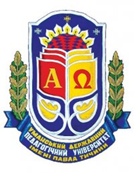 Міністерство освіти і науки УкраїниУманський державний педагогічний університет імені Павла ТичиниФакультет соціальної та психологічної освітиКафедра соціальної педагогіки та соціальної роботиКафедра психологіїГендерний центрзапрошує наІІ Всеукраїнську науково-практичну конференцію«Гендерні аспекти підготовки фахівцівсоціально-психологічної сфери»яка відбудеться 17 травня 2018 року в місті Умань.До участі запрошуються викладачі, аспіранти, студенти, працівники вітчизняних та зарубіжних вищих навчальних закладів, а також представники установ, органів влади соціальної сфери, практикуючі психологи та соціальні педагоги. За результатами роботи  Конференції учасники отримають збірник матеріалів конференції та сертифікат учасника.Напрями роботи конференції:Гендерна освіта як соціальна, психологічна та педагогічна проблемаПсихологічні гендерні особливості підготовки фахівців соціально-психологічної сфери.Інноваційні форми роботи щодо підготовки фахівців соціально-психологічної сфери з урахуванням статі.Розбудова суспільства гендерної рівності у соціально-правовій площині.Гендерні особливості формування готовності фахівців до здійснення кар’єри.Умови участі у семінарі1. Для участі у семінарі необхідно до 1 травня 2018 року подати до оргкомітету такі матеріали:заявку (зразок додається);текст доповіді у паперовому та в електронному варіанті на СD;Вимоги до оформлення тез:Матеріали тез подається у вигляді комп’ютерного файлу на СD  і 1 примірник у роздрукованому вигляді в редакторі текстів WORD for Windows (тип шрифту – TimesNewRoman; кегль – 14); обсяг тез 2-5 сторінок друкованого тексту, без нумерації сторінок; формат А4; міжрядковий інтервал – 1,5; поля: ліве, нижнє, верхнє, праве – .Порядок розміщення матеріалу:У верхньому правому куті (вирівнювання по правому краю) – ініціали автора (перед прізвищем) та прізвище друкується жирним шрифтом, потім – виклад основного матеріалу тез, список використаних джерел. Заявка учасникаПрізвище, ім’я, по батькові доповідача________________________Науковий ступінь, вчене звання______Місце роботи, посада _______________Назва матеріалів доповіді ___________Напрям роботи семінару__________Форма участі у семінарі (вказати необхідне): виступити з доповіддю, взяти участь як слухач,  публікація матеріалівАдреса ___________________________Телефон, e-mail____________________За матеріалами доповідей  планується публікація збірника тез семінару.